Likes and dislikes1) Complete the sentences.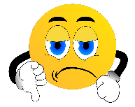 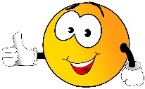 a) 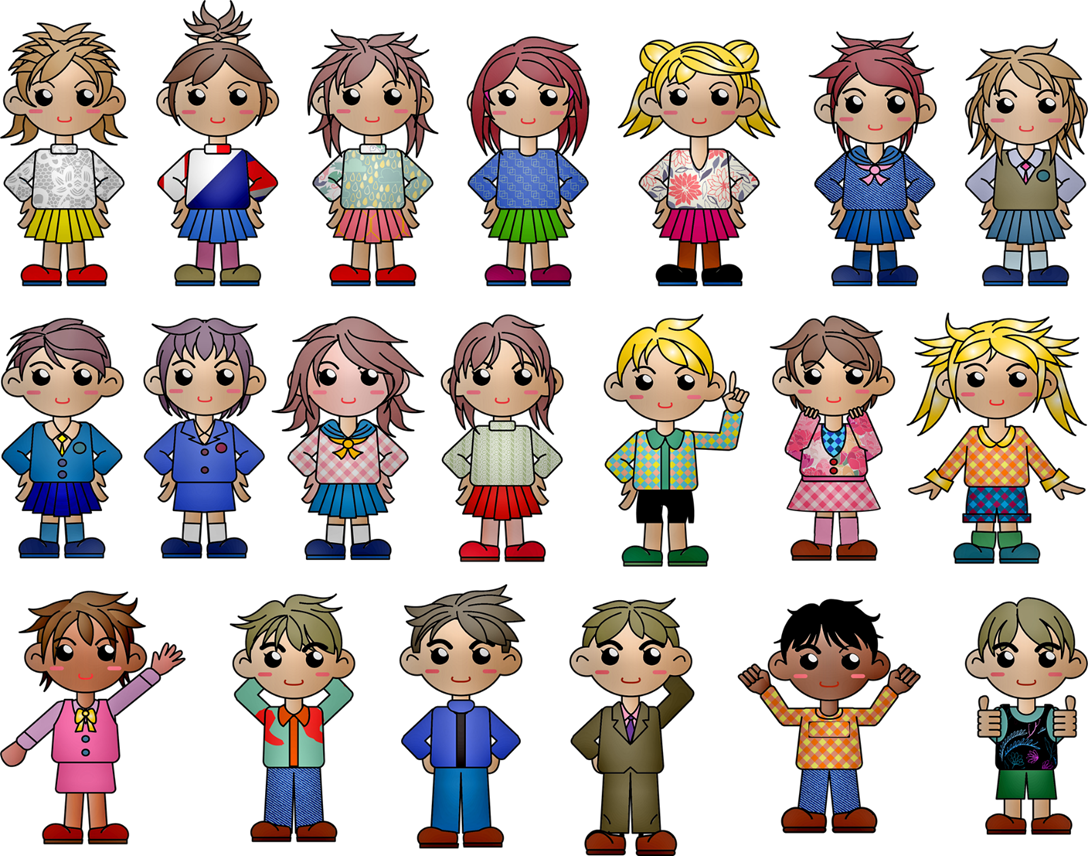 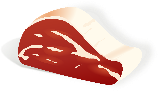 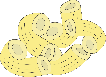 b) 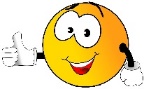 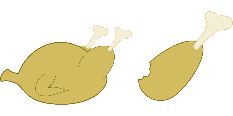 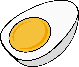 c)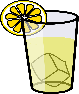 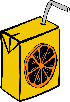 d)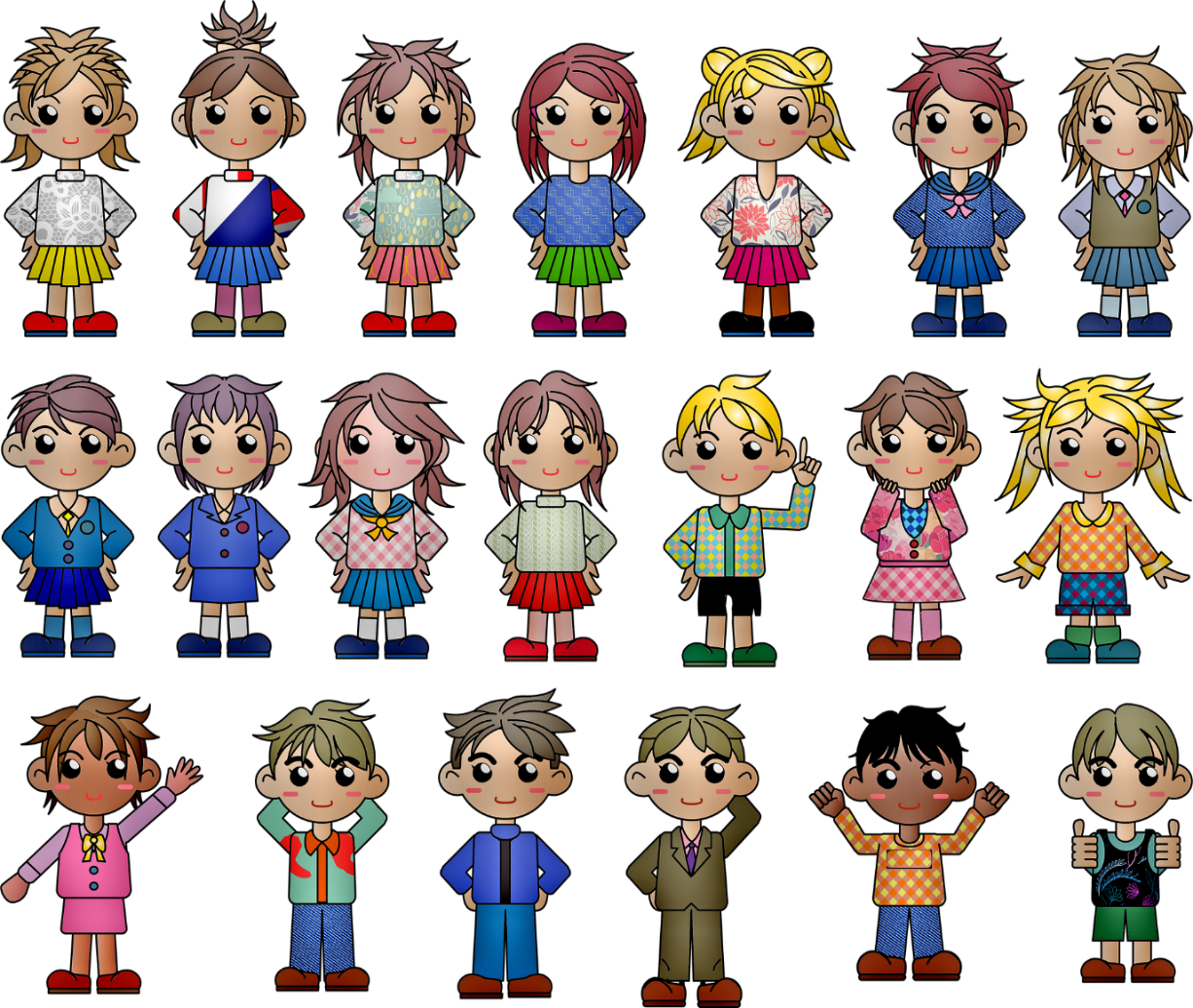 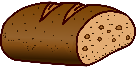 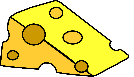 2) Read and tick. 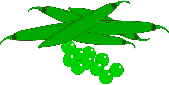 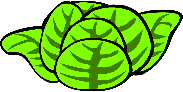 TOPIC: Food and drinksSUBTOPICS:  I like… but I don’t like… ; food and drinksLEVEL: A2Name: ____________________________    Surname: ____________________________    Nber: ____   Grade/Class: _____Name: ____________________________    Surname: ____________________________    Nber: ____   Grade/Class: _____Name: ____________________________    Surname: ____________________________    Nber: ____   Grade/Class: _____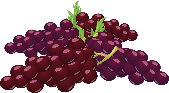 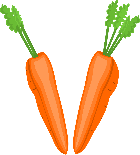 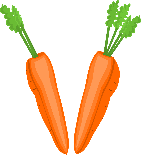 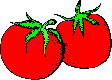 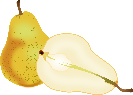 